   				Отделение 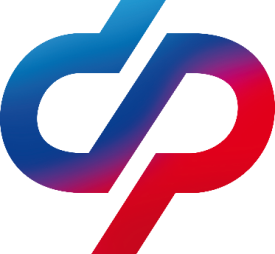         Фонда пенсионного  и социального страхования                         РФ по Забайкальскому краю___________________________________________________				       ПРЕСС-РЕЛИЗБолее 2,4 тысяч забайкальских работодателей подтвердили основной вид экономической деятельности в 2023 годуС начала 2023 года в Забайкальском крае более 2,4 тысячи страхователей подтвердили основной вид экономической деятельности (ОВЭД). Из них  97 %  дистанционно направили подтверждение в СФР.ОСФР по Забайкальскому краю напоминает, что до 17 апреля 2023 года всем забайкальским работодателям необходимо подтвердить основной вид экономической деятельности. Подтвердить ОВЭД обязаны юридические лица любой организационно-правовой формы, а также их подразделения, являющиеся самостоятельными классификационными единицами. ОВЭД – это вид экономической деятельности, который по итогам предыдущего года являлся для страхователя основным. Вид экономической деятельности определяется страхователем самостоятельно и носит заявительный характер. Забайкальские страхователи могут представить документы о подтверждении ОВЭД любым удобным для них способом:- через портал «Госуслуг»,- через «Личный кабинет страхователя» на сайте Социального фонда России,- через «Шлюз приема электронных документов» с использованием программных средств специальных операторов,-	в клиентских службах СФР или офисах МФЦ.При подаче заявления и других документов в электронном виде через портал «Госуслуг» необходимо их заверение электронной подписью в соответствии с законодательством РФ.Важно отметить, что ежегодная процедура по подтверждению основного вида экономической деятельности необходима для определения размера страхового тарифа на травматизм, исходя из которого работодатель будет рассчитывать и уплачивать страховые взносы за своих сотрудников в текущем году. Чем выше класс профессионального риска, к которому относится ОВЭД, тем выше размер страхового тарифа.Тем работодателям, которые своевременно не подтвердят ОВЭД, будет установлен максимальный тариф.